Keswick Valley Memorial SchoolMiddle School Supplies 2021- 2022--------------------------------------------------------------------------------------------------------------------------------------- Student fees will be $30.00 and is due by September 30th through Cash Online. Fees will cover a variety of consumable items such as: duotangs, supplies for experiments, crafts, projects and other curricular activities, special events, photo finishing, rewards and incentives, locker rental and Exploratory items, etc.Technology, Health, and PDCP will have one 2-inch binder for the three courses.Pencil Case Supplies:HB pencilsPencil Eraser1 pkg. of highlighters1 large UHU glue stick1 pkg. Crayola pencil crayons1 pkg. Crayola markers 1 pkg. of fine whiteboard markers.1 pkg. of Sharpies1 Scotch TapePersonal ear budsNO Liquid paperShared Supplies:3 pkg. of loose leaf1 pkg. of large Ziplock bags1 pkg. of medium Ziplock bags2 boxes of Kleenex3 pkg. of index cards2 pkg Posted NotesPDCP:1 duo tang (orange)PIF:1 duo tang (blue) Science:1 duo tang (green)Social Studies:1 duo tang (red)Tech:1 duo tang (blue) Health:1 duo tang (black)Math:2-inch binder 1 pkg dividersLanguage Arts:2-inch binder 1 pkg. of dividers1 Composition Notebook (Dollar Store)PE:Indoor sneakersUnscented deodorant A change of appropriate clothing for PE class (i.e., shorts/jogging pants, track pants, t-shirt, sneakers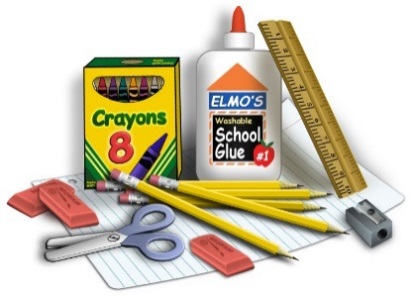 